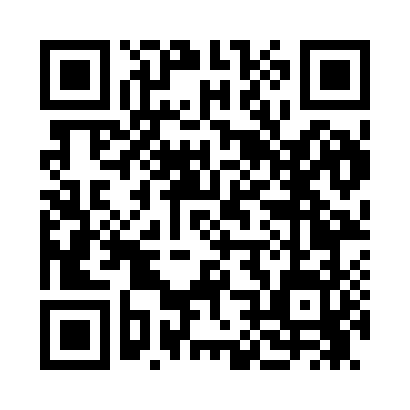 Prayer times for Utaline, Colorado, USAMon 1 Jul 2024 - Wed 31 Jul 2024High Latitude Method: Angle Based RulePrayer Calculation Method: Islamic Society of North AmericaAsar Calculation Method: ShafiPrayer times provided by https://www.salahtimes.comDateDayFajrSunriseDhuhrAsrMaghribIsha1Mon4:205:541:205:178:4610:212Tue4:205:551:205:178:4610:203Wed4:215:551:215:178:4610:204Thu4:225:561:215:178:4610:195Fri4:235:561:215:178:4510:196Sat4:235:571:215:178:4510:187Sun4:245:581:215:178:4510:188Mon4:255:581:215:178:4410:179Tue4:265:591:225:188:4410:1710Wed4:275:591:225:188:4410:1611Thu4:286:001:225:188:4310:1512Fri4:296:011:225:188:4310:1513Sat4:306:021:225:188:4210:1414Sun4:316:021:225:188:4210:1315Mon4:326:031:225:188:4110:1216Tue4:336:041:225:188:4110:1117Wed4:346:051:225:178:4010:1018Thu4:356:051:225:178:3910:0919Fri4:366:061:235:178:3910:0820Sat4:376:071:235:178:3810:0721Sun4:386:081:235:178:3710:0622Mon4:406:091:235:178:3610:0523Tue4:416:091:235:178:3610:0424Wed4:426:101:235:178:3510:0325Thu4:436:111:235:168:3410:0226Fri4:446:121:235:168:3310:0027Sat4:466:131:235:168:329:5928Sun4:476:141:235:168:319:5829Mon4:486:151:235:158:309:5730Tue4:496:151:235:158:299:5531Wed4:506:161:235:158:289:54